СХЕМЫ РЫБОВОДНЫХ УЧАСТКОВСведения о рыбоводных участках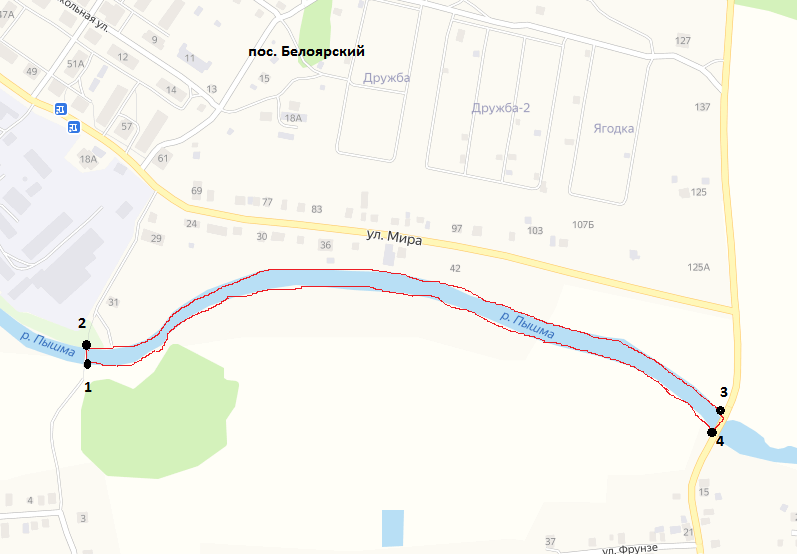 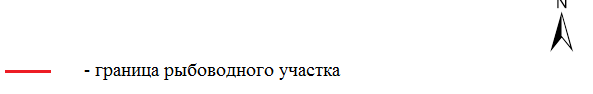 Границы рыбоводного участкаНаименование водного объектаМуниципальное образованиеПлощадь, гаВидводо-пользо-ванияот точки 1 (56.761346,  61.361535)* по прямой линии через акваторию до точки 2 (56.761563, 61.361598),  от точку 2 по береговой линии  до точки 3 (56.760825, 61.375028), от точки 3 по прямой линии через акваторию до точки 4 (56.760631, 61.374822), от точки 4 по береговой линии до точки 1участок реки ПышмаБелоярский городской округ1,8 совмест-ное